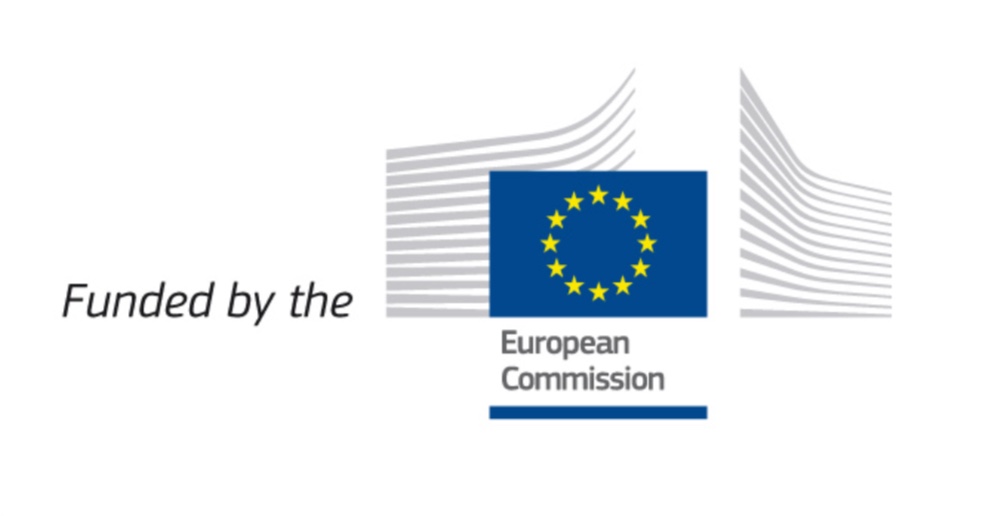 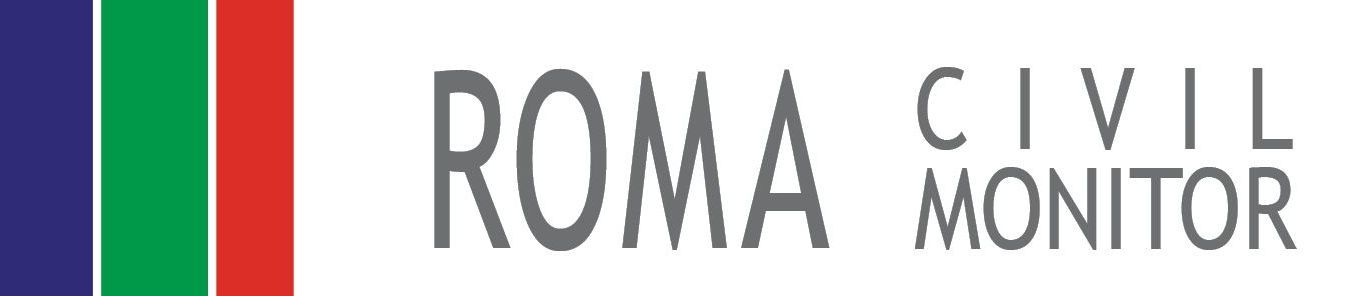 EAPN Portugal Application form 
for members of national civil society coalitions
for the Roma Civil Monitor 2021-2025The Roma Civil Monitor 2021-2025 initiative, with a full title “Preparatory Action – Roma Civil Monitoring – Strengthening capacity and involvement of Roma and pro-Roma civil society in policy monitoring and review“, is implemented by a consortium led by the Democracy Institute of the Central European University (DI/CEU), and including European Roma Grassroots Organisations Netrowk (ERGO network), Fundatión Secretariado Gitano (FSG) and European Roma Rights Centre (ERRC), under a service contract with the European Commission’s Directorate-General Justice and Consumers (DG Just).1. Identification of the member of the coalition2. Contact person (if the member of the coalition is organisation)3. Activities, experiences, and skills of the member of the civil society coalition4. Information on the member of the civil society coalition (if organisation)Type of the civil society actor (NGO, individual or another actor)1.1. Name 1.2. Country1.3. AddressTown: Town: Street, No: Street, No: Street, No: Postal code: Postal code: 1.4. Website1.5. Name and title of leader (if organistaion)Mrs/Mr: First name: First name: Family name: Family name: Family name: Title: 1.6. Email1.7. Phone numberLandline: Landline: Landline: Landline: Mobile: Mobile: Mobile: 1.8. Languages spoken2.1. Name and position Mrs/Mr: First name: Family name: Family name: Position in the NGO: 2.2. Email2.3. Phone Landline:      Landline:      Landline:      Mobile:      Mobile:      2.4. Languages spoken3.1. General description of activities (4-6 sentences)3.2. Activities for Roma equality, inclusion, and participation at the national and local levels(4-6 sentences)3.3. Please mark thematic fields and horizontal issues where the actor has relevant experiences and describe specific activities in these fields and issues (1-2 sentences for each relevant field or issue)Governance:   yes  noPlease, specify:      3.3. Please mark thematic fields and horizontal issues where the actor has relevant experiences and describe specific activities in these fields and issues (1-2 sentences for each relevant field or issue)Education:  yes  noPlease, specify:      3.3. Please mark thematic fields and horizontal issues where the actor has relevant experiences and describe specific activities in these fields and issues (1-2 sentences for each relevant field or issue)Employment:  yes  noPlease, specify:      3.3. Please mark thematic fields and horizontal issues where the actor has relevant experiences and describe specific activities in these fields and issues (1-2 sentences for each relevant field or issue)Health:  yes  noPlease, specify:      3.3. Please mark thematic fields and horizontal issues where the actor has relevant experiences and describe specific activities in these fields and issues (1-2 sentences for each relevant field or issue)Housing:  yes  noPlease, specify:      3.3. Please mark thematic fields and horizontal issues where the actor has relevant experiences and describe specific activities in these fields and issues (1-2 sentences for each relevant field or issue)Poverty reduction:  yes  noPlease, specify:      3.3. Please mark thematic fields and horizontal issues where the actor has relevant experiences and describe specific activities in these fields and issues (1-2 sentences for each relevant field or issue)Social services:  yes  noPlease, specify:      3.3. Please mark thematic fields and horizontal issues where the actor has relevant experiences and describe specific activities in these fields and issues (1-2 sentences for each relevant field or issue)Anti-discrimination:  yes  noPlease, specify:      3.3. Please mark thematic fields and horizontal issues where the actor has relevant experiences and describe specific activities in these fields and issues (1-2 sentences for each relevant field or issue)Addressing antigypsyism:  yes  noPlease, specify:      3.3. Please mark thematic fields and horizontal issues where the actor has relevant experiences and describe specific activities in these fields and issues (1-2 sentences for each relevant field or issue)Participation of Roma:  yes  noPlease, specify:      3.3. Please mark thematic fields and horizontal issues where the actor has relevant experiences and describe specific activities in these fields and issues (1-2 sentences for each relevant field or issue)Gender equality:  yes  noPlease, specify:      3.3. Please mark thematic fields and horizontal issues where the actor has relevant experiences and describe specific activities in these fields and issues (1-2 sentences for each relevant field or issue)Any other field of Roma equality and inclusion:  yes  noPlease, specify:      3.4. Description of locality(ies) where the actor works (2-4 sentences)3.5. Experience in policy monitoring (2-4 sentences)3.7. Experience in policy advocacy (2-4 sentences)3.8. Previous cooperation with other Roma and pro-Roma civil society actors (2-4 sentences)4.1. Year when established4.2. Governing body and management (4-8 sentences)4.3. Role of Roma in governing body, management, and staff (2-4 sentences)4.4. Number of employees (as full time equivalent)4.5, Annual budget in EUR2019: 2019: 2019: 2020: 2020: 2020: 4.6. Rough share of sources of last annual budget in %Members` fee: Grants from private donors: Grants from national budget: Grants from national budget: Grants from EU funds, or EEA funds: Other (please specify): 4.7. Information relevant for the recognition of the organisation, e.g., partnerships with civil society actors, references by academic or international actors to its actions, visibility of actions and opinions in media, etc.